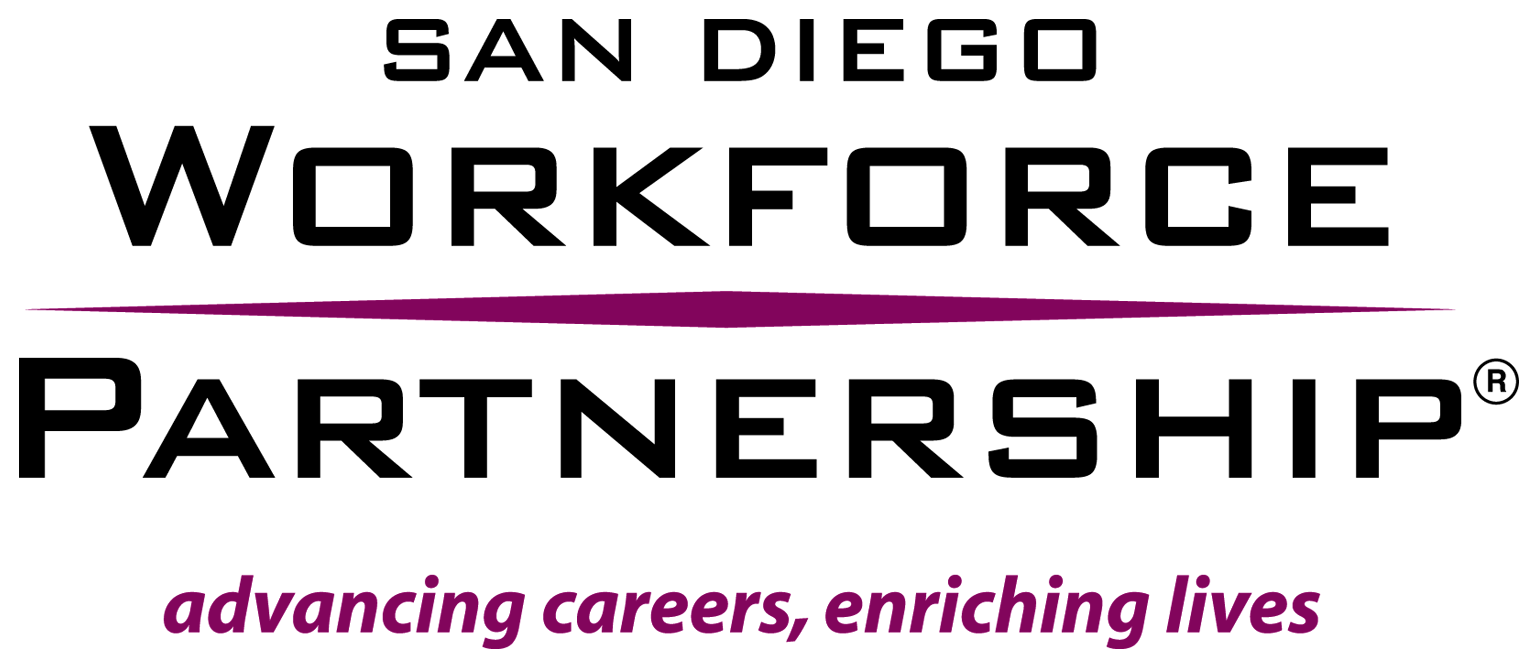 NOTICE OF INTENT TO SUBMIT A PROPOSALTO PROVIDE WORKFORCE INVESTMENT ACT YOUTH PILOT PROJECTTO SERVE OUT-OF-SCHOOL YOUTH WITH DISABILITIESAll fields MUST be filled in prior to submitting this formName of Bidding Organization:      Address:      Contact Person/Title:      Telephone:      				Fax:      Email:      Our organization named above intends to submit a proposal for the administration of Workforce Investment Act Youth Pilot Program to Serve Out-of-School Youth with DisabilitiesNameTitleSignatureDate